■納品場所について　→福島県立会津農林高等学校　　　　　　　　　　　福島県河沼郡会津坂下町字曲田１３９１番地●会津農林高等学校　位置図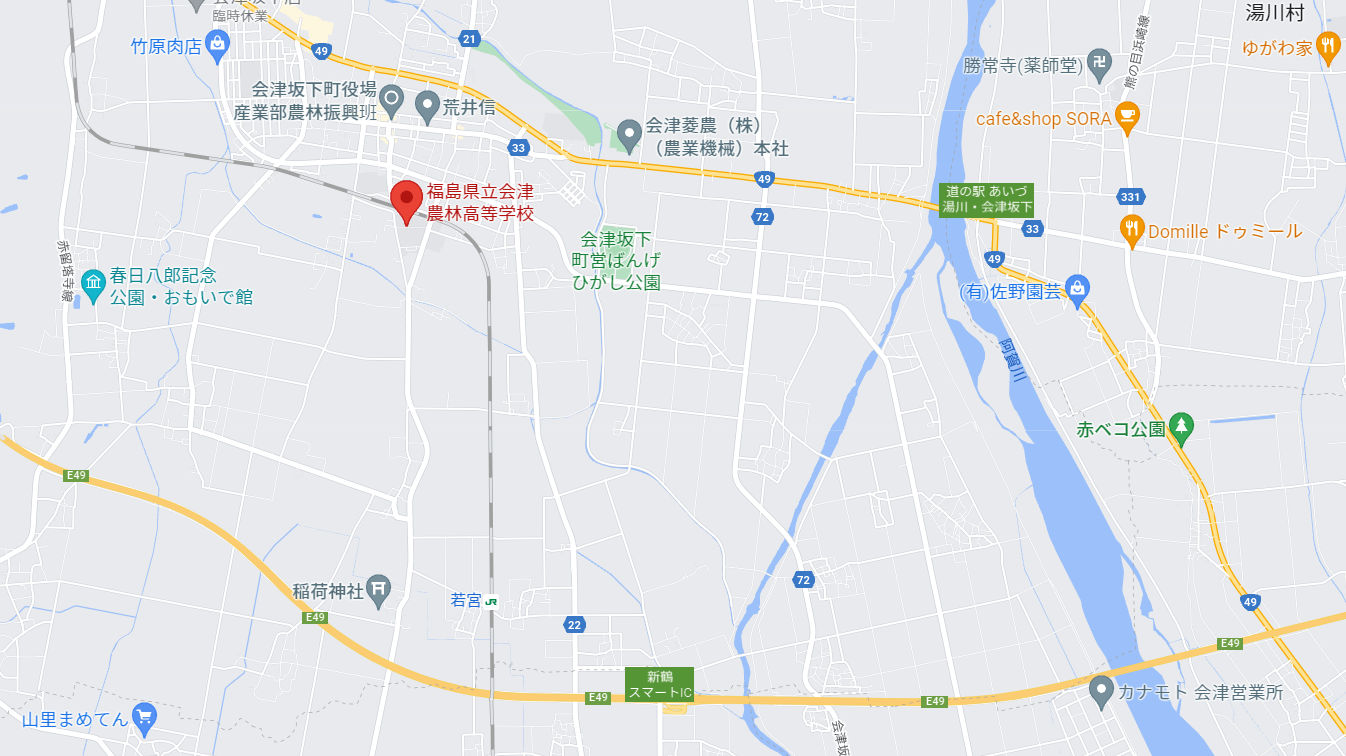 詳細図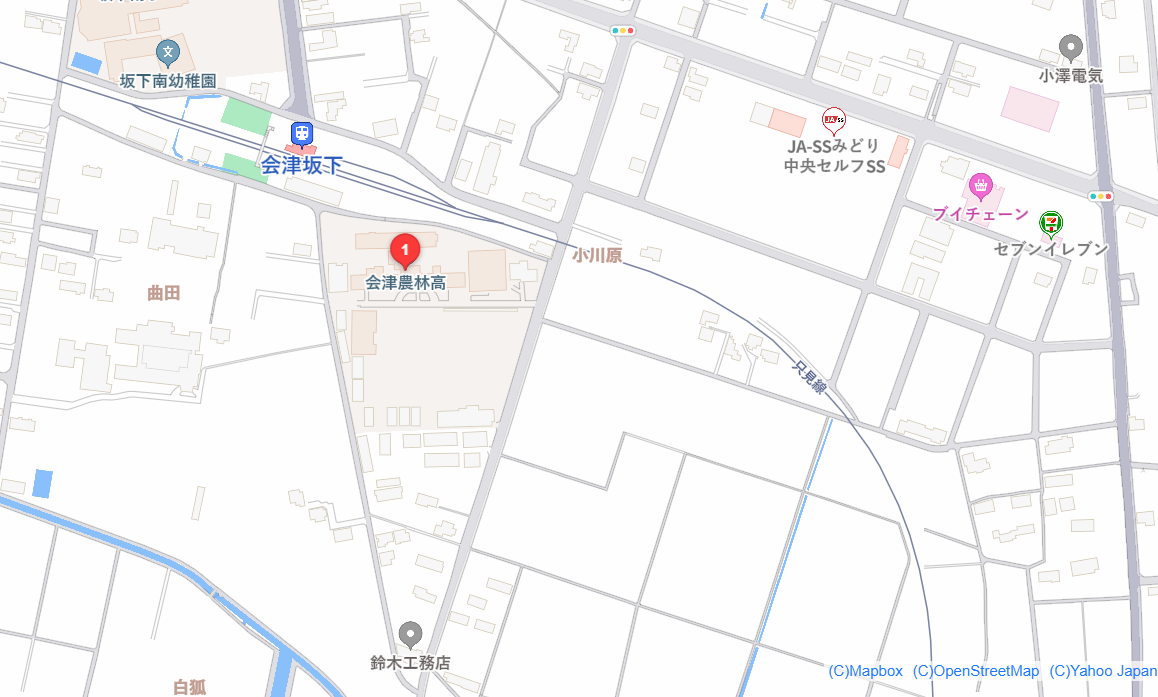 ※食品加工棟は、現在改修工事を行っており、納品については、工事業者と打合せの上進めていただきます。